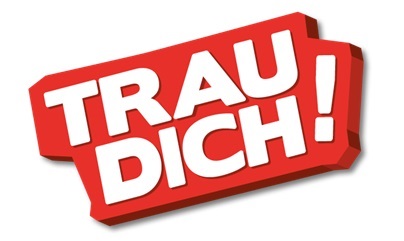 Anmeldung für das Theaterstück und den WorkshopLandkreis Cochem-Zell, Landkreis Bernkastel-Wittlich, Landkreis Trier-Saarburg, Stadt TrierDie Teilnehmerzahl ist begrenzt, eine schriftliche Anmeldung ist erforderlich.Bitte senden Sie uns die Anmeldung bis zum 18. Oktober 2019 an:Ministerium für Bildung,Referat 9422C, Mittlere Bleiche 61, 55116 Mainz.E-Mail: Frank.Schnadthorst@bm.rlp.de Fax: 06131/16 172828, Tel.: 06131/16 2828Schule:	     Anschrift:	     Telefon:	     	 		E-Mail:      		Wir melden uns verbindlich mit       Personen für den Workshop am 13. November 2019 an. Wir melden uns verbindlich an für das Theaterstück am 28. November 2019um	 09:00 Uhr. 11:30 Uhr.Anzahl Schülerinnen/Schüler:	     		Anzahl-Lehrkräfte:	     _____________________________________________Datum, Unterschrift